                                ПОСТАНОВЛЕНИЕ                                                                            КАРАР                  От 18 декабря  2023 года                                                                     №80В соответствии с Федеральным законом от 21.12.2001 №178-ФЗ «О приватизации государственного и муниципального имущества», Постановлением Правительства Российской Федерации от 27.08.2012  № 860 «Об организации и проведении продажи государственного или муниципального имущества в электронной форме»: 1.  Провести открытый аукцион на повышение стоимости по продаже  легкового автомобиля марки  CHEVROLET NIVA, 212300-55,  государственный номер  Т 614 УА  116RUS, идентификационный номер (VIN) Х9L212300Е0529334, 2014 года выпуска, цвет кузова, светло-серебристый металлик (далее- имущество). 2. Установить начальную цену имущества на основании отчета об оценке рыночной стоимости, проведенной на основании Федерального закона от 29 июля . № 135-ФЗ «Об оценочной деятельности в Российской Федерации», в размере 365 000 (Триста шестьдесят пять тысяч) рублей 00 копеек (с учетом НДС).         3. Установить величину повышения  цены  («шаг аукциона») в размере 5% от  начальной цены, сумму задатка в размере 20% от начальной цены.4. Аукцион провести в электронной форме на электронной площадке АО «Агентство по государственному заказу Республики Татарстан» - sale.zakazrf.ru. с участием аукционной комиссии, утвержденной постановлением Байлянгарского сельского исполнительного комитета Кукморского муниципального района от 21.03.2022 года № 7 «Об утверждении Положения о конкурсной (аукционной) комиссии по продаже муниципального имущества, земельных участков или права их аренды, передаче муниципального имущества в безвозмездное пользование, доверительное управление и состава конкурсной (аукционной) комиссии».  5. Информационное сообщение о продаже муниципального имущества опубликовать (разместить) в соответствии с действующим законодательством.6. Контроль над исполнением настоящего постановления оставляю за собой.Руководитель Байлянгарского сельского	Исполнительного комитета:		                     И.Ф.КаримуллинРЕСПУБЛИКА ТАТАРСТАНБАЙЛЯНГАРСКий сельский исполнительный комитет Кукморского муниципального района422121, с.Байлянгар, ул. Советская,6Тел./факс (8 84364)  34-7-39,e-mail:Bay.Kuk@tatar.ru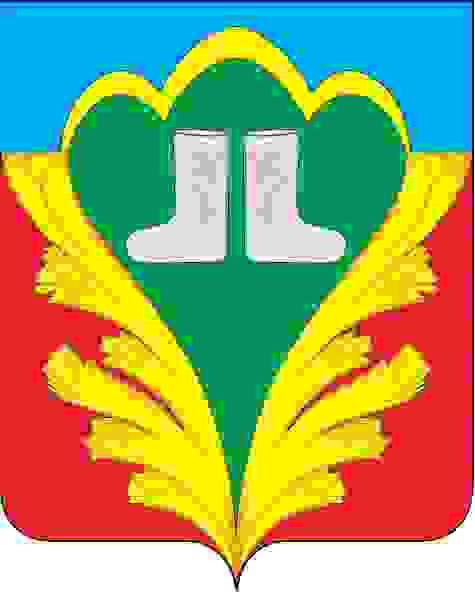 ТАТАРСТАН  РЕСПУБЛИКАСЫКУКМАРА МУНИЦИПАЛЬ РАЙОНЫБАЙЛАНГАР АВЫЛы башкарма комитеты422121, с.Байлянгар, ул. Советская,6Тел./факс (8 84364)  34-7-39,e-mail:Bay.Kuk@tatar.ruО проведении открытого аукциона на повышение стоимости по продажемуниципального имущества